РАБОЧАЯ ПРОГРАММА
(ID 1602412)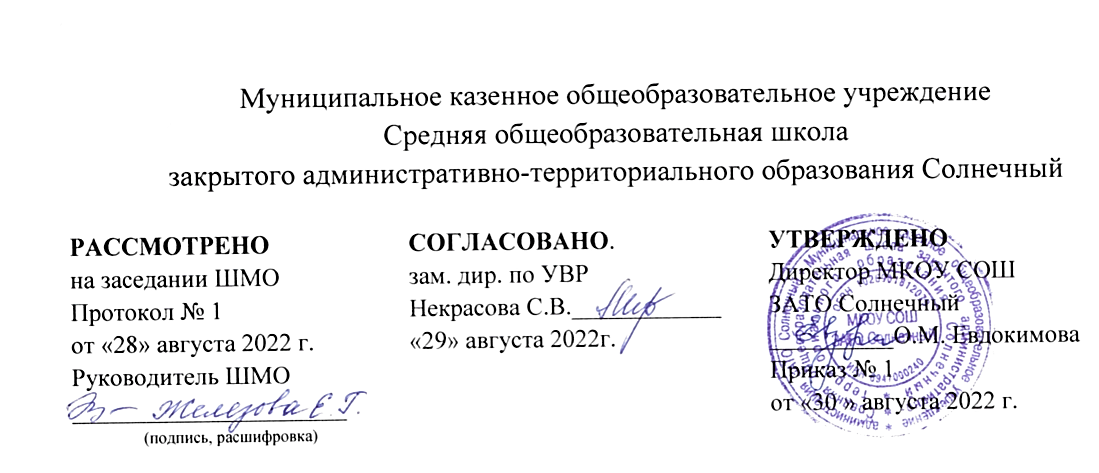 учебного предмета«технология»для 8 класса ОВЗна 2022-2023 учебный годСоставитель: Вольф Ираида Николаевнаучитель технологиип.Солнечный 2022Пояснительная записка.Рабочая программа составлена на основании Закона РФ «Об образовании» от 29.02.2012 г. №273-ФЗ, методическими рекомендациями по формированию учебных планов для организации образовательного процесса детей с ограниченными  возможностями здоровья.Программа предусматривает подготовку учащихся специальных (коррекционных) образовательных учреждений VIII вида к самостоятельному выполнению производственных заданий по пошиву белья и легкого платья .Разработана рабочая программа на основании программы «Швейное дело» по В.В.Воронковой. Автор-составитель Воронкова В.В., Мерсиянова Г.Н., Картушина Г.Б. 2022г.Согласно БУП на изучение швейного дела в 8 классе  отводится 4 ч в неделю,  136 часа в год. Уровень обучения – базовый.Изучение курса ориентировано на использование учебника "Швейное дело - 8"классов автора Г.Б.Картушина, Г.Г.Мозговая и др.В течение года возможны коррективы рабочей программы, связанные с объективными причинами.Планируемые предметные  результаты и требования к уровню подготовки учащихся освоения  курса швейного дела в 8 классе.По данной программе обучающиеся должны знать:- о профессии швеи;- правила поведения и безопасности работы в швейной мастерской;- санитарно-гигиенические требования;- организацию рабочего места;- о хлопчатобумажном волокне;- как получают ткань;- лицевую и изнаночную сторону ткани;- долевые и поперечные нити в ткани;- представление о волокне;- виды волокон;- швейную машину: назначение и её устройство;- машинную иглу: устройство и установку её игловодитель;- подбор иглы в зависимости от вида ткани;- строить чертёж;- о прядении, получении пряжи из волокон хлопка.Учащиеся должны уметь:- работать на швейной машине;- утюжить изделие;- выполнять все виды швов;- работать на швейной машине;- строить чертеж и раскраивать изделие;- складывать ткань, сметывать и стачивать;- рассчитывать расход ткани на изделие.Содержание тем с примерным распределением учебных часов по основным разделам.Элементы материаловедения 65ч. Натуральные волокна животного происхождения. Получение нитей из этих волокон в условиях прядильного производства и в домашних условиях. Свойства натуральных волокон животного происхождения, а также нитей и тканей на их основе. Саржевые и атласные переплетения нитей в тканях. Понятие о раппорте переплетения. Влияние вида переплетения на драпируемость ткани.Дефекты ткани. Сравнительные характеристики свойств хлопчатобумажных ,  льняных, шелковых и шерстяных тканей. Распознавать  в тканях волокон и нитей из хлопка, льна, шелка, шерсти. Определять лицевую и изнаночную сторону ткани саржевого и атласного переплетений. Химические волокна. Технология производства и свойства искусственных волокон. Свойства тканей их искусственных волокон. Использование тканей из искусственных волокон при производстве одежды. Сложные переплетения нитей в тканях. Зависимость свойств ткани от вида переплетения. Уход за изделиями из искусственных волокон.Элементы машиноведения 39ч. Назначение, устройство и принцип действия регуляторов бытовой универсальной швейной машины. Подбор толщины иглы и нитей в зависимости от вида ткани. Неполадки в работе швейной машины, вызываемые дефектами машинной иглы или неправильной ее установкой.  Регулировать качество машинной строчки для различных видов тканей. Менять иглы в швейной машине. Ухаживать за швейной машиной, чистить  и смазывать.Конструирование и моделирование и технология изготовления швейных изделий 136ч.  Эксплуатационные, гигиенические и эстетические требования к легкому женскому платью. Ткани и отделки, применяемые для изготовления платья, блузки. Конструкции   блузок , платьев. Мерки, необходимые для построения основы чертежа прямой блузки, цельнокроеного платья. Выбор модели блузки и платья в зависимости от особенностей фигуры. Моделирование блузки платья выбранного фасона. Подготовка выкройки блузки и платья к раскрою. Конструирование и моделирование плечевого изделия. Виды женского легкого платья и спортивной одежды. Особенности моделирования плечевых изделий. Зрительные иллюзии в одежде. Эскизная разработка модели швейного изделия. Снятие мерок и запись результатов измерений. Построение основы чертежа плечевого изделия без рукавов и воротникаНазначение и конструкция стачных, настрочных и накладных швов. Способы обработки нижнего и верхнего срезов платья. Особенности влажно-тепловой обработки шерстяных и шелковых тканей. Подготовка блузки и платья  к примерке. Примерка платья, выравнивание низа изделия, выявление и исправление дефектов, подгонка изделия по фигуре. Стачивание деталей изделия. Окончательная отделка и влажно-тепловая обработка изделия. Художественное оформление изделия. Контроль и оценка качества готового изд.Контрольные работы 5 ч. Повторение изученного на протяжении 5,6,7,8 класса, повторить все ручные работы и машинные. Свойства ткани и её назначение, все способы швов. Контроль и оценивание себя.Формы организации учебных занятий:Урок  исследование;Урок   игра;Урок практикумУрок-познавательная лаборатория;Урок консультация;Уроки-презентации;Урок- КВН.Используются такие формы организации деятельности, как фронтальный опрос, групповая, парная и самостоятельная работа, работа с учебником, таблицами и др. учебными пособиями.  Применяются практические работы с  материалами и рабочими тетрадями.Основные виды учебной деятельности: Проблемный диалог, учебная дискуссия, решение проблемной ситуации,  проектирование и моделирование, ситуация выбора, рефлексия, анализ,  подготовка презентаций, выполнение практических работ.Формы обучения: фронтальные,  коллективные,  групповые, парные, индивидуальные.Швейное дело.  Календарно-тематическое планирование 8 класс.№ урокаДата проведенияДата проведенияТемаКол-во часовПримечание№ урокаПо плануПо фактуТемаКол-во часовПримечаниеВводное занятие. (2ч.)Вводное занятие. (2ч.)Вводное занятие. (2ч.)Вводное занятие. (2ч.)Вводное занятие. (2ч.)Вводное занятие. (2ч.)101.09Вводное занятие. Инструктаж по охране труда.  1201.09Правила поведения и работы в мастерской.1Сведения о работе швейных машин  (10 ч.)Сведения о работе швейных машин  (10 ч.)Сведения о работе швейных машин  (10 ч.)Сведения о работе швейных машин  (10 ч.)Сведения о работе швейных машин  (10 ч.)Сведения о работе швейных машин  (10 ч.)302.09Машинные стеки и строчки.1402.09Рабочие механизмы швейной машины1505.09Установка механизмов швейной машины1605.09Приспособления к швейным машинам1707.09Установка приспособлений малой механизации (установка лапок)1807.09Образование челночного машинного стежка1908.09Неполадки в работе швейной машины11008.09Уход за швейной машиной11109.09Чистка и смазка швейной машины11209.09Разборка и сборка челночного комплекта1Волокна и ткани (14 ч.)Волокна и ткани (14 ч.)Волокна и ткани (14 ч.)Волокна и ткани (14 ч.)Волокна и ткани (14 ч.)Волокна и ткани (14 ч.)1312.09Волокно шелка. Пряжа из волокон шелка.11412.09Получение пряжи из волокон шелка11514.09Свойства шелковых тканей11614.09Сравнение хлопчатобумажных, льняных, шерстяных и шелковых тканей по техническим свойствам.11715.09Технологические свойства тканей из натуральных волокон11815.09Волокна искусственного шелка11916.09Вискозное и ацетатное волокна12016.09Свойства тканей из искусственного шелка12119.09Определение тканей из натурального и искусственного шелка12219.09Синтетические волокна12321.09Свойства волокон лавсана, капрона, нитрона12421.09Свойства тканей из синтетических и смешанных волокон12522.09Составить коллекцию образцов синтетических тканей12622.09Оформить коллекцию в альбом1Дополнительные сведения о ткани  (10ч.)Дополнительные сведения о ткани  (10ч.)Дополнительные сведения о ткани  (10ч.)Дополнительные сведения о ткани  (10ч.)Дополнительные сведения о ткани  (10ч.)Дополнительные сведения о ткани  (10ч.)2723.09Отделка ткани12823.09Основные операции отделки ткани12926.09Возможные дефекты ткани в процессе её производства13026.09Составление коллекции образцов ткани с дефектами ткачества13128.09Выбор ткани для пошива верхней одежды13228.09Изучение раскладки деталей выкройки на ткани с рисунком13329.09Подготовка ткани к раскрою и раскрой13429.09Составление последовательности работы при раскрое.13530.09Знакомство с манекеном13630.09Приемы использования манекена1Сведения об одежде (11ч.)Сведения об одежде (11ч.)Сведения об одежде (11ч.)Сведения об одежде (11ч.)Сведения об одежде (11ч.)Сведения об одежде (11ч.)3703.10Стиль в одежде и мода13803.10Определение стилей в одежде13905.10Комплекты женской одежды14005.10Составление комплектов одежды для разных случаев14106.10Силуэт в одежде14206.10Фасоны плечевых изделий14307.10Моделирование фасонов плечевых изделий14407.10Учет особенностей фигуры при выборе фасона изделия14510.10Описание фасона изделия14610.10Составление плана описания фасона14712.10Описание фасонов моделей по фотографиям 1Изготовление блузок. Прямая блузка без рукавов и воротника   (22 ч.)Изготовление блузок. Прямая блузка без рукавов и воротника   (22 ч.)Изготовление блузок. Прямая блузка без рукавов и воротника   (22 ч.)Изготовление блузок. Прямая блузка без рукавов и воротника   (22 ч.)Изготовление блузок. Прямая блузка без рукавов и воротника   (22 ч.)Изготовление блузок. Прямая блузка без рукавов и воротника   (22 ч.)4812.10Знакомство с изделием. Блузка.14913.10Сведения о блузках15013.10Прямая блузка без рукавов и воротника15114.10Снятие мерок и построение чертежа основы прямой блузки15214.10Снятие мерок.15317.10Подготовка к построению чертежа основы прямой блузки15417.10Построение чертежа основы прямой блузки в масштабе 1:415519.10Построение чертежа основы прямой блузки в натуральную величину 15619.10Подготовка деталей выкройки к раскрою15720.10Моделирование блузок на основе выкройки прямой блузки15820.10Составление плана работы по выполнению моделирования блузки с помощью перемещения нагрудной вытачки.15921.10Изменение выкройки основы прямой блузки с помощью перемещения нагрудной вытачки16021.10Выполнение в альбом работы по перемещению нагрудной вытачки в боковой срез в масштабе 1:416124.10Выполнение в альбом работы по перемещению нагрудной вытачки в срез горловины в масштабе 1:416224.10Раскрой и пошив прямой блузки без рукавов и воротника16326.10Подготовка ткани к раскрою, раскладка деталей выкройки блузки на ткани16426.10Раскрой деталей блузки16527.10Подготовка деталей блузки к обработке1Контрольная работа    (1 ч.)Контрольная работа    (1 ч.)Контрольная работа    (1 ч.)Контрольная работа    (1 ч.)Контрольная работа    (1 ч.)Контрольная работа    (1 ч.)6627.10Контрольная работа1Самостоятельная работа    (1 ч.)Самостоятельная работа    (1 ч.)Самостоятельная работа    (1 ч.)Самостоятельная работа    (1 ч.)Самостоятельная работа    (1 ч.)Самостоятельная работа    (1 ч.)6728.10Подготовка блузки к примерке16828.10Проведение примерки блузки1Изготовление блузок.  Прямая блузка без рукавов и воротника     (12 ч.)Изготовление блузок.  Прямая блузка без рукавов и воротника     (12 ч.)Изготовление блузок.  Прямая блузка без рукавов и воротника     (12 ч.)Изготовление блузок.  Прямая блузка без рукавов и воротника     (12 ч.)Изготовление блузок.  Прямая блузка без рукавов и воротника     (12 ч.)Изготовление блузок.  Прямая блузка без рукавов и воротника     (12 ч.)6907.11Вводное занятие. Инструктаж по охране труда.  17007.11Составление плана работы по пошиву блузки без рукавов и воротника17109.11Изучение технологической карты по пошиву прямой блузки без рукавов и воротника17209.11Повторение швов по обработке срезов17310.11Повторение обработки косой обтачкой17410.11Обработка нагрудных вытачек на детали кроя переда17511.11Стачать плечевые срезы17611.11Обработка плечевых срезов17714.11Раскроить косую обтачку17814.11Обработка среза горловины косой обтачкой17916.11Стачать боковые срезы18016.11Обработать боковые срезы18117.11Раскроить косую обтачку 18217.11Обработать срезы пройм косой обтачкой18318.11Обработка нижнего среза 18418.11Окончательная отделка блузки1Блузка с коротким цельнокроеным рукавом, без воротника. (20 ч)Блузка с коротким цельнокроеным рукавом, без воротника. (20 ч)Блузка с коротким цельнокроеным рукавом, без воротника. (20 ч)Блузка с коротким цельнокроеным рукавом, без воротника. (20 ч)Блузка с коротким цельнокроеным рукавом, без воротника. (20 ч)Блузка с коротким цельнокроеным рукавом, без воротника. (20 ч)8521.11Знакомство с изделием. Блузка с коротким цельнокроеным рукавом, без воротника.18621.11Изменение выкройки основы прямой блузки в масштабе 1:418723.11Построение выкройки блузки с цельнокроеным рукавом в масштабе 1:4 18823.11Снятие мерок18924.11Изготовить выкройку блузки с коротким цельнокроеным рукавом по своим меркам в натуральную величину19024.11Подготовить выкройку к раскрою19125.11Рассчитать расход ткани на блузку с коротким цельнокроеным рукавом19225.11Выполнение работы по раскрою деталей блузки19328.11Подготовить детали кроя к обработке 19428.11Подготовить блузку к примерке19530.11Примерка блузки19630.11Изучение технологической карты по пошиву блузки с коротким цельнокроеным рукавом19701.12Стачать плечевые срезы19801.12Обработка плечевых срезов19902.12Обработка среза горловины косой обтачкой110002.12Стачать боковые срезы110105.12Обработать боковые срезы110205.12Обработать срезы пройм косой обтачкой110307.12Обработка нижнего среза110407.12Окончательная отделка блузки1Изготовление цельнокроеного платья на основе выкройки прямой блузки  (21ч.)Изготовление цельнокроеного платья на основе выкройки прямой блузки  (21ч.)Изготовление цельнокроеного платья на основе выкройки прямой блузки  (21ч.)Изготовление цельнокроеного платья на основе выкройки прямой блузки  (21ч.)Изготовление цельнокроеного платья на основе выкройки прямой блузки  (21ч.)Изготовление цельнокроеного платья на основе выкройки прямой блузки  (21ч.)105 08.12Сведение о платьях. Знакомство с изделием. Платье цельнокроеное110608.12Знакомство с изделием. Платье цельнокроеное110709.12Оформление в альбоме «Цельнокроеное платье»110809.12Изготовление выкроек цельнокроеного платья прямого, прилегающего и свободного силуэтов без рукавов и воротника на основе выкройки блузки.110912.12Снятие мерок111012.12Изготовление выкройки цельнокроеного платья прямого силуэта в масштабе 1:4111114.12Изготовление выкройки цельнокроеного платья прилегающего  силуэта в масштабе 1:4111214.12Изучение инструкционной карты по расчёту раствора вытачек111315.12Построение талевых вытачек в масштабе 1:4111415.12Изготовление выкройки цельнокроеного платья свободного   силуэта в масштабе 1:4111516.12Изготовление выкройки цельнокроеного платья свободного   силуэта на основе выкройки прямой блузки в натуральную величину111616.12Моделирование выреза горловины в платье без воротника111719.12Составление плана работы по выполнению моделирования выреза горловины111819.12Обработка среза горловины подкройной обтачкой111921.12Изготовление выкройки подкройной обтачки в масштабе 1:4112021.12Изготовление выкройки подкройной обтачки из цветной бумаги к различным формам горловины в масштабе 1:4112122.12Изготовление выкройки подкройной обтачки в натуральную величину112222.12Раскроить детали подкройной обтачки112323.12Обработать отлётный срез обтачки112423.12Обработка среза горловины подкройной обтачкой на образце112526.12Окончательная обработка среза горловины подкройной обтачкой на образце1Контрольная работа    (1 ч.)Контрольная работа    (1 ч.)Контрольная работа    (1 ч.)Контрольная работа    (1 ч.)Контрольная работа    (1 ч.)Контрольная работа    (1 ч.)12626.12Контрольная работа1Самостоятельная работа    (2 ч.)Самостоятельная работа    (2 ч.)Самостоятельная работа    (2 ч.)Самостоятельная работа    (2 ч.)Самостоятельная работа    (2 ч.)Самостоятельная работа    (2 ч.)12728.12Выполнить обработку среза горловины подкройной обтачкой на образце112828.12Оформление в альбом образцы подкройной обтачки112929.12Обработка застёжки, не доходящей до низа изделия113029.12Обработка разреза для застёжки обтачкой на образце1Изготовление цельнокроеного платья на основе выкройки прямой блузки  (22ч.)Изготовление цельнокроеного платья на основе выкройки прямой блузки  (22ч.)Изготовление цельнокроеного платья на основе выкройки прямой блузки  (22ч.)Изготовление цельнокроеного платья на основе выкройки прямой блузки  (22ч.)Изготовление цельнокроеного платья на основе выкройки прямой блузки  (22ч.)Изготовление цельнокроеного платья на основе выкройки прямой блузки  (22ч.)13109.01Вводное занятие. Инструктаж по охране труда.  113209.01Оформить  образец в альбом.113311.01Моделирование цельнокроеного платья113411.01Разработка фасонов цельнокроеного платья. Модель 1113512.01Контрольная итоговая работа.113612.01Итоговый урок.1